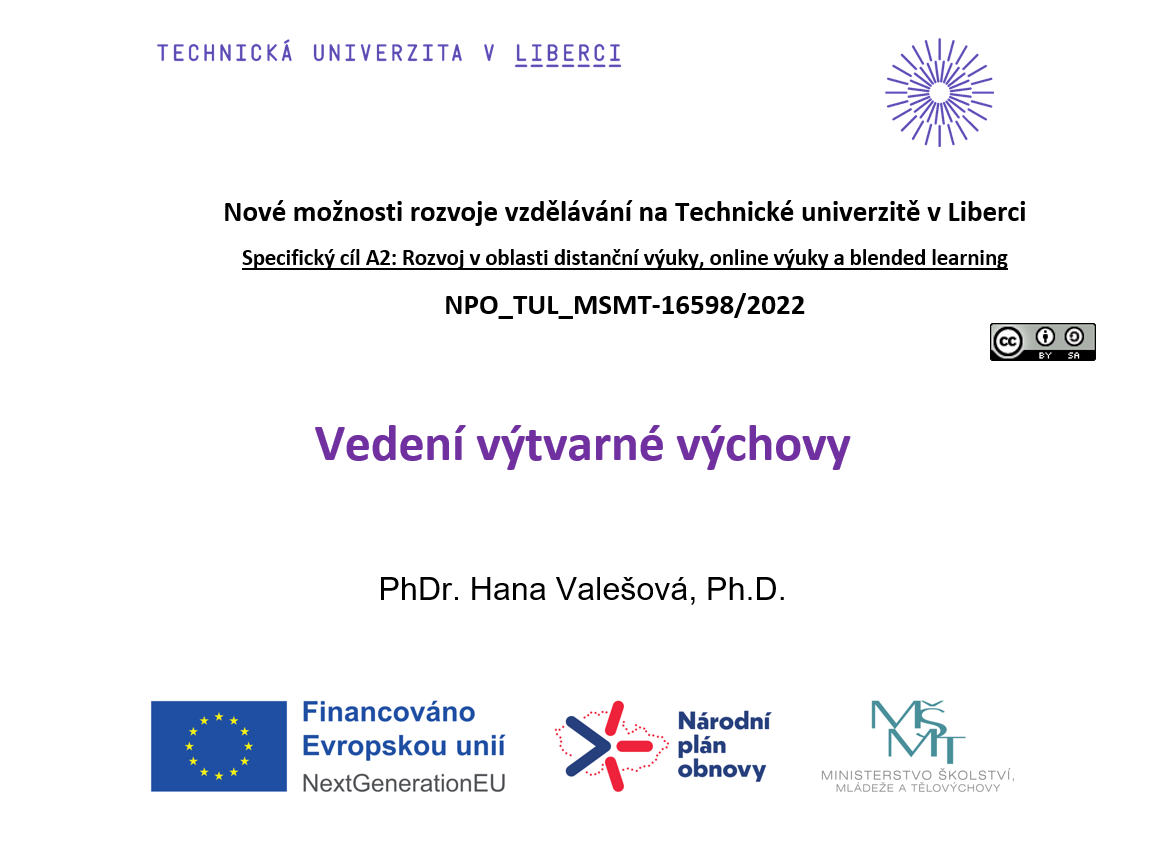 Návrh struktury metodického listu/přípravy pro výtvarnou lekciTéma/Námět: (zajímavý motivační název úkolu, např. Když nebyly foťáky…, Jak to vypadá uvnitř včelího úlu?)Časová dotace:Věk žáků/Třída:Výchovně vzdělávací cíl:  (co se má udělat, vytvořit, naučit, objevit, zjistit, vyzkoušet…)Výtvarný problém/učivo: (konkrétně formulované výtvarné učivo)Vztah k výtvarnému umění/ kultuře/tradici/jinému oboru:Technika:Pomůcky: (co má mít připraveno žák/učitel)Motivace: Postup: (stručný! stačí v bodech)Hodnocení: (forma, kritéria, návodné reflektivní otázky apod.)Reflexe: (zkušenost z ověření v praxi)Metodické poznámky: (doporučení pro praxi, na co si dát pozor, co zohlednit apod.)Fotodokumentace: